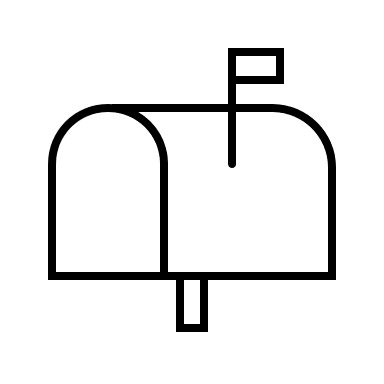 Template for postal invitations with voucher cards:Your invitation to visit NUFAM - The Trade Fair for Commercial Vehicles 2023 in Karlsruhe for freeDear insert salutation,"GET THINGS MOVING!" - the Karlsruhe Trade Fair Centre will be transformed into the meeting place for the commercial vehicle industry. Become part of the eighth NUFAM from 21 to 24 September 2023 and experience numerous exhibitors and their product premieres as well as exciting programme.We would like to invite you to visit the NUFAM for free.With this letter you will receive your voucher cards for a free visit to the trade fair. You can convert this voucher into your valid trade fair ticket online before your visit. To do so, scan the printed QR code directly or enter the voucher code at www.nufam.de/voucher to register. You can present your ticket as a "Print@Home" ticket or digitally on your mobile device at the entrance. We look forward to welcoming you at our stand xx in hall xx.Yours sincerely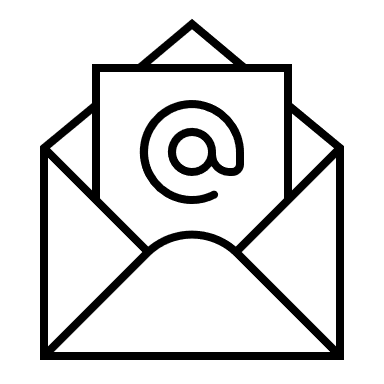 Template for e-mail invitation with digital voucher codes:Your invitation to visit NUFAM - The Trade Fair for Commercial Vehicles 2023 in Karlsruhe for freeDear insert salutation,"GET THINGS MOVING!" - the Karlsruhe Trade Fair Centre will be transformed into the meeting place for the commercial vehicle industry. Become part of the eighth NUFAM from 21 to 24 September 2023 and experience numerous exhibitors and their product premieres as well as exciting programme.We would like to invite you to visit the NUFAM for free.Before your visit to the fair, please register using this link:xxxxx to receive your valid trade fair ticket. You can present your ticket as a "Print@Home" ticket or digitally on your mobile device at the entrance.We look forward to welcoming you at our stand xx in hall xx.Yours sincerely